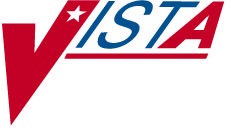 INTAKE AND OUTPUT TECHNICAL MANUAL AND PACKAGESECURITY GUIDEVersion 4.0April 1997Department of Veterans Affairs Software ServiceClinical Support Product LinePrefaceThe Intake and Output Technical Manual and Package Security Guide has been developed for IRMS (Information Resource Management Service) and CIOFO (Chief Information Office Field Office) support personnel and contains technical information on the application. The content covers: software implementation and maintenance, routine descriptions, a file list, an exported option list, cross- references, security issues, archiving and purging, resource requirements, callable routines, external relations, package-wide variables, and on-line documentation.The Intake and Output Technical Manual and Package Security Guide is one of four manuals associated with the application. Information discussing the functionality of the software's menus and options is found in the Intake and Output User Manual. Information critical to the successful installation of the software can be found in the Intake and Output Installation Guide. New release changes can be found in the Intake and Output Release Notes.Table of ContentsGlossary ............................................................................................................................ GL.1IntroductionThe Intake and Output (I&O) application is designed to store, in the patient's electronic medical record, all patient intake and output information associated with a patient's hospital stay or outpatient visit. This application is not service specific and currently is interfaced with the PIMS (MAS), Nursing, and Pharmacy applications.Functionality:Users may electronically document patient intake (e.g., oral fluids, tube feedings, intravenous fluids, irrigations, and other types of intake defined by the facility) and patient output (e.g., excreted patient material such as urine, nasogastric secretions, emesis, drainage, liquid feces/stool, and other types of output defined by the facility).Intake data can be entered through either a quick or detailed route. The quick route documents the total fluid consumed. Detailed information requests the user to enter specific type of fluid intake (e.g., orange juice, water, soup) along with the quantity absorbed.The Start/Add/DC IV and Maintenance option contains seven protocols associated with intravenous therapy:Start IV - Start a new IV line or heparin/saline lock/port.Solution: Replace/DC/Convert/Finish Solution - DC current solution then replace a new solution to the selected IV line or convert the IV according to the user's choice.Replace Same Solution - Replace the same solution to a selected IV.D/C IV Lock/Port and Site - Remove IV/lock/port from a selected IV site.Care/Maintenance/Flush - Check site condition, dressing change, tube change and flush.Add Additional Solutions(s) - Add additional solution(s) without discontinuing an existing one.Restart DC'd IV - Restart an IV which was DC'd due to infiltration or other reasons.Adjust Infusion Rate - Adjust infusion rate for a selected IV.Flush - Flush all IV line(s) for a selected infusion site.The software supports documentation of intravenous intake via both single and multi-lumen catheters.The software is interfaced with the IV module of the Pharmacy software.April 1997	Intake and Output V. 4.0	1IntroductionThe following reports are included:Print I/O Summary by Patient (by Shift and Day(s)) Print I/O Summary (Midnight to Present)Print I/O Summary (48 Hrs)24 Hours Itemized Shift Report Intravenous Infusion Flow SheetThe last four reports can be printed for all patients on a ward, for patients in selected rooms on a ward, and for an individual patient.Patient Intake and Output information is printed on the following Nursing application reports:End of Shift Report Vital Signs RecordExpanded SF511 Report (Itemized I/O)This version of Intake and Output is not interfaced with the Health Summary or the Order Entry/Results Reporting applications.Chapter 1 Implementation and MaintenanceDescription:This chapter provides guidelines for implementing the Intake and Output (I&O) application. It is important to complete all of the steps contained in this chapter before assigning menu options to patient care services staff.Virgin Installation of Software:The following steps should be followed when the Intake and Output software is installed in an environment where no previous installation of the Intake and Output application has taken place.Setting up the software environmentInformation Resource Management Services (IRMS) staff must install the software using the Installation Guide in either a test environment or the production (VAH) directory. The following VISTA (Veterans Health Information Systems and Technology Architecture) packages should reside in the environment where the Intake and Output application is to be installed:Kernel V. 8.0 or greater,Kernel Toolkit V. 7.3 or greater,VA FileMan V. 21 or greater,PIMS (MAS) V. 5.3 or greater,Inpatient Medications V. 4.5 or greater (optional).The Intake and Output software must be installed before the Nursing (V. 4.0) application can be installed because specific Nursing (V. 4.0) options are dependent upon the Intake and Output routines. Data entered into the test environment CANNOT be transferred into the production environment. It is recommended that a limited amount of data be entered into the test directory in order for the user to become familiar with the application and to establish an acceptable training data base.The Intake and Output application displays ordered IV solutions (for a patient) from the Inpatient Medications software. Without Inpatient Medications loaded, users may still implement the Start/Add/DC IV and Maintenance module of the Intake and Output package.Name spacing and file listing.Intake and Output is found in the GMRY namespace. All routines, templates and options begin with GMRY. File numbers are in the range of 126 to 126.95 and are stored in the ^GMR and ^GMRD globals.Editing site configurable filesThe Intake Type option edits the GMRY Input Type (#126.56) file.The Output Type option edits the GMRY Output Type (#126.58) file.The Output Subtype option edits the GMRY Output Subtype (#126.6) file.The Intake Items option edits the GMRY Intake Items (#126.8) file.The IV Site option edits the GMRY IV Site (#126.7) file.The IV Solution option edits the GMRY NUR IV Solution (#126.9) file.The Shift Starting Hour and Other Parameters option edits the GMRY NUR Shift/Other (#126.95) file.The IV Site Description option edits the GMRY IV Site Description (#126.72) file.The IV Catheter option edits the GMRY IV Catheter (#126.74) file.The IV DC'ed Reason option edits the GMRY IV DC'ed Reason (#126.76) file.A primary concern for the ADP Coordinator is the Configure I/O Files (Option 9) in the GMRYMGR menu option that contains the options listed in a-j (above). This option allows you to enter: a)  various IV or oral fluids and the amount in  milliliters associated with containers, b) names of IV sites that may be specific to your facility, c) various needle sizes and other items associated with the Intake and Output software. The package is exported with a few file entries but you have the opportunity to enter information which will meet the needs of your facility since these are site configurable files.Queueing TaskMan jobs.No scheduled TaskMan options are associated with this application.GMRY and NUR I&O options.There is a separate set of similar options that are used to document and print I&O data in both the Intake and Output, and the Nursing applications. In the Intake and Output package, the software identifies a patient's ward or clinic location using the Hospital Location (#44) file. The Nursing package uses the Nursing Location (#211.4) file to identify an inpatient's associated nursing unit. Providing access to I&O options through the Nursing application was done for the convenience of nursing package users to streamline their inpatient workload. All data entered through either package is stored in the Intake and Output application's files.Assigning menus.The GMRYMGR menu contains the following menus and options and is the primary menu for the application's ADP Coordinator.Select OPTION NAME: GMRYMGR	Patient Intake/Output MenuEnter/Edit Patient IntakeEnter/Edit Patient OutputStart/Add/DC IV and MaintenancePrint I/O Summary by Patient (by Shift & Day(s))Print I/O Summary (Midnight to Present)Print I/O Summary (48 Hrs)24 Hours Itemized Shift ReportIntravenous Infusion Flow SheetConfigure I/O Files (ADP Coordinator Only) ...Clinical staff should be assigned options 1-8. Option 9 is assigned to the Intake and Output application coordinator. You will note that options 4 through 8 are print options. We suggest that options 4 through 7 be given to physicians, dietitians and others who may have an interest in viewing a patient's or location's Intake and Output.The following table is a reference for print/sort parameters for the reports using menu option numbers.|OPTION|DATE RANGE|WARD|SELECTED RM|PATIENT|SCREEN PRT|ITEMIZED*| 	| 	| 	| 	| 	| 	| 	|| 4	| YES	| NO | NO	| YES	| YES	| NO	|| 	| 	| 	| 	| 	| 	| 	|| 5	| NO	| YES| YES	| YES	| YES	| NO	|| 	| 	| 	| 	| 	| 	| 	|| 6	| NO	| YES| YES	| YES	| YES	| NO	|| 	| 	| 	| 	| 	| 	| 	|| 7	| YES	| YES| YES	| YES	| YES	| YES	|| 	| 	| 	| 	| 	| 	| 	|| 8	| YES	| YES| YES	| YES	| YES	| YES(IV)|| 	| 	| 	| 	| 	| 	| 	|*NOTE: For intake to be itemized DETAILED INPUT in the Enter/Edit Patient Intake option must be used. IV solutions will display names from the IV option.Printer related issuesReports can be printed on a dot matrix printer or a laser printer. There are no linear graphic reports for this version of Intake and Output.Non-Virgin Installation of SoftwareFollow steps 1 through 8 (above) when preparing the Intake and Output software for use in an environment where a previous version of the application has been installed.Resource RequirementsData Entry and Printer Devices:The minimal hardware requirements for input and output devices is dependent upon the location in which patient care is provided and the quality of reports generated.Input devices: In an inpatient setting, there should be a sufficient number of data input devices at the point of care, in the nurse's station, physician offices, and conference rooms. Ambulatory Care settings should provide input devices at the point of care, physician offices, conference rooms and reception areas.Output devices: There should be minimally one to two laser printers on an inpatient unit to support this application. Ambulatory care area should have a printer in both the reception area and a centralized location in each clinic.Disk Storage:The following statistics regarding the disk storage requirements of the Intake and Output software were compiled by the Alpha/Beta test sites.Future Plans:Intake and Output will be enhanced in later versions to meet the needs of the medical facilities. A link with Health Summary is planned.Chapter 2 Routine DescriptionsGMRYCATH	;HIRMFO/YH-UTILITY FOR CATHETER AND OTHER ;11/6/96;;4.0;Intake/Output;;Mar 31, 1997GMRYDCIV	;HIRMFO/YH-DISCONTINUE IV LINES AND INFUSION SITE ;8/15/96;;4.0;Intake/Output;;Mar 31, 1997 GMRYDIR	;HIRNFO/YH-REPLACE...WITH ;12/14/95;;4.0;Intake/Output;;Mar 31, 1997GMRYED0	;HIRMFO/YH-INTAKE, OUTPUT AND IV ENTRY POINTS ;5/2/96;;4.0;Intake/Output;;Mar 31, 1997GMRYED1	;HIRMFO/YH-ENTER/EDIT PATIENT INTAKE/OUTPUT ;1/17/97;;4.0;Intake/Output;;Mar 31, 1997GMRYED2	;HIRMFO/YH-PATIENT SEARCH/START IV ;1/17/97;;4.0;Intake/Output;;Mar 31, 1997GMRYED3	;HIRMFO/YH-START IV AND IV MAINTENANCE ENTRY POINT ;9/10/92;;4.0;Intake/Output;;Mar 31, 1997GMRYED4	;HIRMFO/YH-INTRAVENOUS INFUSION PROTOCOL ;10/16/96;;4.0;Intake/Output;;Mar 31, 1997GMRYED5	;HIRMFO/YH-IV ACCESS, IV SOLUTIONS AND CATHETERS ;10/3/96;;4.0;Intake/Output;;Mar 31, 1997GMRYED6	;HIRMFO/YH-D/C IV AND IV SITE MAINTENANCE ;9/10/92;;4.0;Intake/Output;;Mar 31, 1997GMRYFILE	;HIRMFO/FT-Set I/O File Security ;3/5/97	16:41;;4.0;Intake/Output;;Mar 31, 1997GMRYFLSH	;HIRMFO/YH-FLUSH IV LINES FOR A SELECTED IV SITE ;6/5/96;;4.0;Intake/Output;;Mar 31, 1997GMRYFLW0	;HIRMFO/YH-INTRAVENOUS INFUSION FLOW SHEET ;1/25/93;;4.0;Intake/Output;;Mar 31, 1997GMRYFLW1	;HIRMFO/YH-INTRAVENOUS INFUSION FLOW SHEET CONT. ;8/9/96;;4.0;Intake/Output;;Mar 31, 1997 GMRYFLW2	;HIRMFO/YH-IV FLOW SHEET UTILITY ;8/9/96;;4.0;Intake/Output;;Mar 31, 1997 GMRYINFS	;HIRMFO/YH-ADJUST INFUSION RATE ;4/5/94;;4.0;Intake/Output;;Mar 31, 1997 GMRYINTK	;HIRMFO/YH-PATIENT INTAKE ;11/6/96;;4.0;Intake/Output;;Mar 31, 1997GMRYMNT	;HIRMFO/YH-SITE CARE/MAINTENANCE/FLUSH ;8/13/96;;4.0;Intake/Output;;Mar 31, 1997GMRYMNT1	;HIRMFO/YH-IV CARE/MAINTENANCE/FLUSH (CONTINUE) ;8/13/96;;4.0;Intake/Output;;Mar 31, 1997GMRYPSIV	;HIRMFO/YH-DISPLAY ACTIVE PATIENT IV ORDER ;5/22/96;;4.0;Intake/Output;;Mar 31, 1997GMRYRP0	;HIRMFO/YH-PATIENT INTAKE/OUTPUT REPORT ;2/25/91;;4.0;Intake/Output;;Mar 31, 1997GMRYRP1	;HIRMFO/YH-TMP FOR PATIENT INTAKE/OUTPUT REPORTS-1 ;2/28/91;;4.0;Intake/Output;;Mar 31, 1997GMRYRP2	;HIRMFO/YH-TMP FOR PATIENT INTAKE/OUTPUT REPORTS-2 ;2/28/91;;4.0;Intake/Output;;Mar 31, 1997GMRYRP3	;HIRMFO/YH-PATIENT INTAKE/OUTPUT REPORT HEADING ;3/6/91;;4.0;Intake/Output;;Mar 31, 1997GMRYRP4	;HIRMFO/YH-TMP FOR SUMMING UP PATIENT I/O ;3/6/91;;4.0;Intake/Output;;Mar 31, 1997GMRYRP5	;HIRMFO/YH,RM-PATIENT SEARCH BY MAS WARD ;11/7/95;;4.0;Intake/Output;;Mar 31, 1997GMRYSE0	;HIRMFO/YH-ITEMIZED PATIENT I/O REPORT BY SHIFT PART 1 ;5/13/96;;4.0;Intake/Output;;Mar 31, 1997Routine DescriptionsGMRYSE1	;HIRMFO/YH-ITEMIZED PATIENT I/O REPORT BY SHIFT PART 2 ;5/13/96;;4.0;Intake/Output;;Mar 31, 1997GMRYSE2	;HIRMFO/YH-ITEMIZED PATIENT I/O REPORT BY SHIFT PART 3 ;3/11/91;;4.0;Intake/Output;;Mar 31, 1997GMRYSE3	;HIRMFO/YH-ITEMIZED PATIENT I/O REPORT BY SHIFT PART 4 ;5/13/96;;4.0;Intake/Output;;Mar 31, 1997GMRYSTCA	;HIRMFO/YH-IV SITE AND CATHETER SELECTION ;3/1/96;;4.0;Intake/Output;;Mar 31, 1997GMRYUT0	;HIRMFO/YH-PATIENT I/O UTILITIES - PATIENT SEARCH AND IV DISPLAY;2/12/91;;4.0;Intake/Output;;Mar 31, 1997GMRYUT1	;HIRMFO/YH-PATIENT I/O UTILITIES - IV SEARCH BY TYPE ;2/14/91;;4.0;Intake/Output;;Mar 31, 1997 GMRYUT10	;HIRMFO/YH-IV RESTART ;6/11/93;;4.0;Intake/Output;;Mar 31, 1997 GMRYUT11	;HIRMFO/YH-IV FLUSH ;10/18/96;;4.0;Intake/Output;;Mar 31, 1997GMRYUT12	;HIRMFO/YH-ROOM SEARCH AND OTHER UTILITIES ;11/6/96;;4.0;Intake/Output;;Mar 31, 1997GMRYUT13	;HIRMFO/YH-INTRAVENOUS INFUSION PROTOCOL ;10/16/96;;4.0;Intake/Output;;Mar 31, 1997GMRYUT2	;HIRMFO/YH-PATIENT I/O UTILITIES - CALLS FROM DD AND IV SITE CHECK;5/10/91;;4.0;Intake/Output;;Mar 31, 1997GMRYUT3	;HIRMFO/YH-PATIENT I/O UTILITIES - DIC CALL ;11/6/96;;4.0;Intake/Output;;Mar 31, 1997GMRYUT4	;HIRMFO/YH,RM-PATIENT SELECTION BY UNIT, ROOM OR SINGLE PATIENT;11/7/95;;4.0;Intake/Output;;Mar 31, 1997GMRYUT5	;HIRMFO/YH-UTILITIES FOR IV INPUT/OUTPUT TRANSFORM ;5/13/96;;4.0;Intake/Output;;Mar 31, 1997GMRYUT6	;HIRMFO/YH-IV SOLUTION SELECT FROM PHARMACY/NURS FILES ;5/13/96;;4.0;Intake/Output;;Mar 31, 1997GMRYUT7	;HIRMFO/YH-IV SOLUTION SELECT TO START ;10/16/96;;4.0;Intake/Output;;Mar 31, 1997GMRYUT8	;HIRMFO/YH-IV/LOCK/PORT ENTER/EDIT ;2/12/91;;4.0;Intake/Output;;Mar 31, 1997 GMRYUT9	;HIRMFO/YH-LIST/SELECT IV LINES ;10/15/96;;4.0;Intake/Output;;Mar 31, 1997GMRYXENV	;HIRMFO/FT-Environment Check for intake & Output v4.0	;1/21/97 14:26;;4.0;Intake/Output;;Mar 31, 1997GMRYXPOS	;HIRMFO/YH,RM-POST INITIALIZATION FOR INTAKE/OUTPUT ;1/22/97;;4.0;Intake/Output;;Mar 31, 1997GMRYXPRE	;HIRMFO/YH,RM-PRE INITIALIZATION FOR INTAKE/OUTPUT ;1/22/97;;4.0;Intake/Output;;Mar 31, 1997Chapter 3 File List and Related InformationFile DescriptionsGMRY PATIENT I/O FILE 126This file contains a patient's intake and output measurements.GMRY INPUT TYPE 126.56This file contains a list of major input/intake types such as PO, TUBE FEEDING, etc. The ADP Coordinator is allowed to configure the file entries.GMRY OUTPUT TYPE 126.58This file contains the major output types such as URINE, STOOL, DRAINS, etc. The ADP Coordinator is allowed to configure the file entries.GMRY OUTPUT SUBTYPE 126.6This file contains subtypes associated with the output types. For example, void, foley and suprapubic are subtypes of the output type urine. The ADP Coordinator is allowed to configure the file.GMRY IV SITE 126.7This file contains a list of IV infusion sites. The ADP Coordinator is allowed to configure the file.GMRY IV SITE DESCRIPTION 126.72This file contains descriptions of IV infusion site conditions. The ADP Coordinator is allowed to enter/edit the file entries.GMRY IV CATHETER 126.74This file contains the names of IV catheters in different types and sizes. The ADP Coordinator is allowed to enter/edit the file entries.GMRY IV DC'ED REASON 126.76This file contains reasons why the IV infusion site was discontinued. The ADP Coordinator is allowed to enter/edit the file.GMRY INTAKE ITEMS 126.8This file contains NON-IV intake items such as tea, coffee, etc. The ADP Coordinator is allowed to configure the file.File List and Related InformationGMRY NUR IV SOLUTION 126.9This file contains names of IV solutions used for the Intake and Output application. An entry is used when no VISTA Pharmacy order is available. The ADP Coordinator is allowed to enter/edit the file entries.GMRY NUR SHIFT/OTHER 126.95This file contains the various site configurable parameters for the Intake and Output application.Package Default DefinitionUP	SEND	DATA		USER DATE	SEC.	COMES SITE	RSLV	OVERFILE #	NAME	DD	CODE W/FILE DATA	PTS	RIDE126	GMRY PATIENT I/O FILE	YES	YES	NOChapter 4 Exported OptionsMenu Options by NameNAME: GMRY DC REASON	MENU TEXT: IV DC'ed Reason TYPE: edit	CREATOR: POSTMASTER PACKAGE: GEN. MED. REC. - I/O	E ACTION PRESENT: YESX ACTION PRESENT: YESDESCRIPTION:	This option allows the ADP coordinator to edit reasons for discontinuing an IV into the GMRY IV DC'ED REASON file (#126.76).EXIT ACTION: K DIDEL,DLAYGO	ENTRY ACTION: S (DIDEL,DLAYGO)=126.76 DIC {DIC}: GMRD(126.76,	DIC(0): AEMQLDIE: GMRD(126.76,	DR {DIE}: .01; UPPERCASE MENU TEXT: IV DC'ED REASONNAME: GMRY EDIT INTAKE	MENU TEXT: Enter/Edit Patient Intake TYPE: run routine	CREATOR: POSTMASTERPACKAGE: GEN. MED. REC. - I/O	E ACTION PRESENT: YES X ACTION PRESENT: YESDESCRIPTION:	This option allows the user to enter or edit patient IV and NON-IV intake records.EXIT ACTION: K GMROUTENTRY ACTION: I $G(^GMRD(126.95,1,"OFF")) S XQUIT=1ROUTINE: EN3^GMRYED0	TIMESTAMP: 55106,45597 UPPERCASE MENU TEXT: ENTER/EDIT PATIENT INTAKENAME: GMRY EDIT OUTPUT	MENU TEXT: Enter/Edit Patient Output TYPE: run routine	CREATOR: POSTMASTERPACKAGE: GEN. MED. REC. - I/O	E ACTION PRESENT: YES X ACTION PRESENT: YESDESCRIPTION:	This option allows the user to enter or edit patient output records.EXIT ACTION: K GMROUTENTRY ACTION: I $G(^GMRD(126.95,1,"OFF")) S XQUIT=1ROUTINE: EN2^GMRYED0	TIMESTAMP: 55105,46935 UPPERCASE MENU TEXT: ENTER/EDIT PATIENT OUTPUTNAME: GMRY FILE EDITMENU TEXT: Configure I/O Files (ADP Coordinator Only) TYPE: menu	CREATOR: POSTMASTERPACKAGE: GEN. MED. REC. - I/O	E ACTION PRESENT: YESDESCRIPTION:	This menu is provided for the ADP coordinator to configure the following file entries: GMRY INPUT TYPE (#126.56), GMRY OUTPUT TYPE(#126.58),GMRY OUTPUT SUBTYPE (#126.6), GMRY IV SITE (#126.7), GMRY INTAKE ITEMS (#126.8), GMRY NUR IV SOLUTION (#126.9), GMRY NUR SHIFT/OTHER (#126.95), GMRY IV SITE DESCRIPTION (#126.72), GMRY IV CATHETER (#126.74) and GMRY IV DC'ED REASON (#126.76).ITEM: GMRY INPUT FILE1	SYNONYM: 1 DISPLAY ORDER: 1ITEM: GMRY OUTPUT FILE1	SYNONYM: 2 DISPLAY ORDER: 2ITEM: GMRY OUTPUT FILE2	SYNONYM: 3 DISPLAY ORDER: 3ITEM: GMRY INTAKE ITEMS	SYNONYM: 4 DISPLAY ORDER: 4ITEM: GMRY IV SITE	SYNONYM: 5 DISPLAY ORDER: 5ITEM: GMRY IV SOL	SYNONYM: 6 DISPLAY ORDER: 6ITEM: GMRY NURSHIFT	SYNONYM: 7 DISPLAY ORDER: 7ITEM: GMRY SITE DESCRP	SYNONYM: 8 DISPLAY ORDER: 8ITEM: GMRY IV CATH	SYNONYM: 9 DISPLAY ORDER: 9ITEM: GMRY DC REASON	SYNONYM: 10 DISPLAY ORDER: 10ENTRY ACTION: I $G(^GMRD(126.95,1,"OFF")) S XQUIT=1 TIMESTAMP: 56656,39523UPPERCASE MENU TEXT: CONFIGURE I/O FILES (ADP COORDNAME: GMRY I/O 48HRS	MENU TEXT: Print I/O Summary (48 Hrs)TYPE: run routine	CREATOR: POSTMASTER PACKAGE: GEN. MED. REC. - I/ODESCRIPTION:	This option summarizes patient intake/output for the previous day and today.ROUTINE: EN5^GMRYRP0	TIMESTAMP: 55441,54683 UPPERCASE MENU TEXT: PRINT I/O SUMMARY (48 HRS)NAME: GMRY I/O CURRENTMENU TEXT: Print I/O Summary (Midnight to Present)TYPE: run routine	CREATOR: POSTMASTER PACKAGE: GEN. MED. REC. - I/ODESCRIPTION:	This option summarizes current patient intake/output. ROUTINE: EN4^GMRYRP0UPPERCASE MENU TEXT: PRINT I/O SUMMARY (MIDNIGHT TONAME: GMRY I/O SHIFT AND EVENTMENU TEXT: 24 Hours Itemized Shift ReportTYPE: run routine	CREATOR: POSTMASTER PACKAGE: GEN. MED. REC. - I/ODESCRIPTION:	This option produces itemized patient intake and output reports by shift for a period of time as defined by the user.ROUTINE: EN1^GMRYSE0UPPERCASE MENU TEXT: 24 HOURS ITEMIZED SHIFT REPORTNAME: GMRY I/O SUMMENU TEXT: Print I/O Summary by Patient (by Shift & Day(s)) TYPE: run routine	CREATOR: POSTMASTER PACKAGE: GEN. MED. REC. - I/ODESCRIPTION:	This option summarizes patient intake/output by major category and shift for a period of time as defined by the user.ROUTINE: EN1^GMRYRP0	TIMESTAMP: 55427,53365 UPPERCASE MENU TEXT: PRINT I/O SUMMARY BY PATIENT (NAME: GMRY INPUT FILE1	MENU TEXT: Intake Type TYPE: edit	CREATOR: POSTMASTER PACKAGE: GEN. MED. REC. - I/O	E ACTION PRESENT: YES X ACTION PRESENT: YESDESCRIPTION:	This option is used by the ADP coordinator to configure the NON-IV intake type entries for the GMRY INPUT TYPE file (#126.56).	For example, PO, TUBE FEEDING, and OTHER are input types.EXIT ACTION: K DLAYGO	ENTRY ACTION: S DLAYGO=126.56DIC {DIC}: GMRD(126.56,	DIC(0): AEMQLDIE: GMRD(126.56,	DR {DIE}: .01;1 UPPERCASE MENU TEXT: INTAKE TYPENAME: GMRY INTAKE ITEMS	MENU TEXT: Intake Items TYPE: edit	CREATOR: POSTMASTER PACKAGE: GEN. MED. REC. - I/O	E ACTION PRESENT: YES  X ACTION PRESENT: YESDESCRIPTION:	This option allows the ADP coordinator to enter items into the GMRY INTAKE ITEMS file (#126.8) pointed to by the GMRY PATIENT I/O FILE file (#126).EXIT ACTION: K DLAYGO	ENTRY ACTION: S DLAYGO=126.8DIC {DIC}: GMRD(126.8,	DIC(0): AEMQLDIE: GMRD(126.8,	DR {DIE}: .01;1;2 UPPERCASE MENU TEXT: INTAKE ITEMSNAME: GMRY IV CAREMENU TEXT: Start/Add/DC IV and MaintenanceTYPE: run routine	CREATOR: POSTMASTER PACKAGE: GEN. MED. REC. - I/O	E ACTION PRESENT: YESDESCRIPTION:	This option contains seven protocols associated with intravenous therapy:Start IV - Starts a new IV line or a heparin/saline lock/port.Solution: Replace/DC/Convert/Finish Solution - DC's the current solution, then replaces a new solution to the selected IV line or converts the IV according to the user's choice.Replace Same Solution - Replaces the same solution to a selected IV line.DC IV/Lock/Port and Site - Removes the IV/lock/port from a selected IV site and documents tubing changes.Care/Maintenance/Flush - Checks the site condition, and documents dressing, tubing changes and flushes.Add Additional Solution(s) - Adds additional solution(s) to an IV line without discontinuing an existing one.Restart DC'd IV - Restarts an IV which was discontinued due to infiltration or other reasons.Adjust Infusion Rate - Adjusts infusion rate for a selected IV.Flush - Flushes all IV line(s) for a selected infusion site. ENTRY ACTION: I $G(^GMRD(126.95,1,"OFF")) S XQUIT=1ROUTINE: EN1^GMRYED0	TIMESTAMP: 55441,47646 UPPERCASE MENU TEXT: START/ADD/DC IV AND MAINTENANCNAME: GMRY IV CATH	MENU TEXT: IV Catheter TYPE: edit	CREATOR: POSTMASTER PACKAGE: GEN. MED. REC. - I/O	E ACTION PRESENT: YES X ACTION PRESENT: YESDESCRIPTION:	This option allows the ADP coordinator to enter types of IV catheters into the GMRY IV CATHETER file (#126.74).EXIT ACTION: K DIDEL,DLAYGO	ENTRY ACTION: S (DIDEL,DLAYGO)=126.74 DIC {DIC}: GMRD(126.74,	DIC(0): AEMQLDIE: GMRD(126.74,	DR {DIE}: .01;1 UPPERCASE MENU TEXT: IV CATHETERNAME: GMRY IV FLOWMENU TEXT: Intravenous Infusion Flow SheetTYPE: run routine	CREATOR: POSTMASTER PACKAGE: GEN. MED. REC. - I/ODESCRIPTION:	This option prints intravenous flow sheets by ward, room or by patient.ROUTINE: EN1^GMRYFLW0	TIMESTAMP: 55699,43960 UPPERCASE MENU TEXT: INTRAVENOUS INFUSION FLOW SHEENAME: GMRY IV SITE	MENU TEXT: IV Site TYPE: edit	CREATOR: POSTMASTER PACKAGE: GEN. MED. REC. - I/O	E ACTION PRESENT: YES X ACTION PRESENT: YESDESCRIPTION:	This option allows the ADP coordinator to enter IV sites into the GMRY IV SITE file (#126.7).	This information is used to track the IV insertion site and assist with documentation of the site's status and surrounding skin integrity.EXIT ACTION: K DIDEL,DLAYGO	ENTRY ACTION: S (DIDEL,DLAYGO)=126.7 DIC {DIC}: GMRD(126.7,	DIC(0): AEMQLDIE: GMRD(126.7,	DR {DIE}: .01 UPPERCASE MENU TEXT: IV SITENAME: GMRY IV SOL	MENU TEXT: IV Solution TYPE: edit	CREATOR: POSTMASTER PACKAGE: GEN. MED. REC. - I/O	E ACTION PRESENT: YES X ACTION PRESENT: YESDESCRIPTION:	The ADP coordinator can enter IV solutions into the GMRY NURIV SOLUTION file (#126.9) through this option.	The IV solutions include admixtures, hyperals, intralipids, piggybacks and blood/blood products.EXIT ACTION: K DIDEL,DLAYGO	ENTRY ACTION: S (DIDEL,DLAYGO)=126.9 DIC {DIC}: GMRD(126.9,	DIC(0): AEMQLDIE: GMRD(126.9,	DR {DIE}: .01;1;2 UPPERCASE MENU TEXT: IV SOLUTIONNAME: GMRY NURSHIFTMENU TEXT: Shift Starting Hour and Other ParametersTYPE: edit	CREATOR: POSTMASTER PACKAGE: GEN. MED. REC. - I/ODESCRIPTION:	The shift starting hours stored in the GMRY NUR SHIFT/OTHER file (#126.95) are used to calculate the patient's total intake/output for night, day and evening shifts, respectively.	The data type for hours can be entered "0800", "1600" and "2400".DIC {DIC}: GMRD(126.95,	DIC(0): AMEQLDIE: GMRD(126.95,	DR {DIE}: 1;2;3 TIMESTAMP: 55516,49891UPPERCASE MENU TEXT: SHIFT STARTING HOUR AND OTHERNAME: GMRY OUTPUT FILE1	MENU TEXT: Output Type TYPE: edit	CREATOR: POSTMASTER PACKAGE: GEN. MED. REC. - I/O	E ACTION PRESENT: YES X ACTION PRESENT: YESDESCRIPTION:	This option is provided for the ADP coordinator to configure the entries for the GMRY OUTPUT TYPE file (#126.58).	URINE, STOOL andDRAINS, for example, are major output types.EXIT ACTION: K DLAYGO	ENTRY ACTION: S DLAYGO=126.58DIC {DIC}: GMRD(126.58,	DIC(0): AMEQLDIE: GMRD(126.58,	DR {DIE}: .01;1 UPPERCASE MENU TEXT: OUTPUT TYPENAME: GMRY OUTPUT FILE2	MENU TEXT: Output Subtype TYPE: edit	CREATOR: POSTMASTER PACKAGE: GEN. MED. REC. - I/O	E ACTION PRESENT: YESX ACTION PRESENT: YESDESCRIPTION:	This option allows the ADP coordinator to enter the entries for the GMRY OUTPUT SUBTYPE file (#126.6) pointed to by the GMRY PATIENT I/O FILE file (#126).	VOID, FOLEY and STRAIGHT CATH, for example, are subtypes ofURINE.EXIT ACTION: K DLAYGO	ENTRY ACTION: S DLAYGO=126.6DIC {DIC}: GMRD(126.6,	DIC(0): AEMQLDIE: GMRD(126.6,	DR {DIE}: .01;1 UPPERCASE MENU TEXT: OUTPUT SUBTYPENAME: GMRY SITE DESCRP	MENU TEXT: IV Site Description TYPE: edit	CREATOR: POSTMASTERPACKAGE: GEN. MED. REC. - I/O	E ACTION PRESENT: YES X ACTION PRESENT: YESDESCRIPTION:	This option allows the ADP coordinator to enter IV site descriptions into the GMRY IV SITE DESCRIPTION file (#126.72).	This information is used for documenting site maintenance.EXIT ACTION: K DLAYGO,DIDEL	ENTRY ACTION: S (DIDEL,DLAYGO)=126.72 DIC {DIC}: GMRD(126.72,	DIC(0): AEMQLDIE: GMRD(126.72,	DR {DIE}: .01; UPPERCASE MENU TEXT: IV SITE DESCRIPTIONNAME: GMRYMGR	MENU TEXT: Patient Intake/Output Menu TYPE: menu	CREATOR: POSTMASTERPACKAGE: GEN. MED. REC. - I/ODESCRIPTION:		This is the main menu for the Intake and Output(I&O) application.	It contains options for: (1) tracking patient intake andoutput, (2) starting and discontinuing IV lines and fluids, (3) documenting IV care, and (4) printing various intake and output reports.ITEM: GMRY EDIT INTAKE	SYNONYM: 1DISPLAY ORDER: 1ITEM: GMRY EDIT OUTPUT	SYNONYM: 2 DISPLAY ORDER: 2ITEM: GMRY IV CARE	SYNONYM: 3 DISPLAY ORDER: 3ITEM: GMRY I/O SUM	SYNONYM: 4 DISPLAY ORDER: 4ITEM: GMRY I/O CURRENT	SYNONYM: 5 DISPLAY ORDER: 5ITEM: GMRY I/O 48HRS	SYNONYM: 6 DISPLAY ORDER: 6ITEM: GMRY FILE EDIT	SYNONYM: 9 DISPLAY ORDER: 9ITEM: GMRY IV FLOW	SYNONYM: 8 DISPLAY ORDER: 8ITEM: GMRY I/O SHIFT AND EVENT	SYNONYM: 7 DISPLAY ORDER: 7TIMESTAMP: 56656,39523	TIMESTAMP OF PRIMARY MENU: 56007,50166 UPPERCASE MENU TEXT: PATIENT INTAKE/OUTPUT MENUChapter 5 Cross ReferencesIncluded in this section is the information about the cross-references of the application.GMRY PATIENT I/O FILE (126) FILEPATIENTNAME: BDESCRIPTION: This regular cross-reference is automatically created on .01 field of the file.INTAKE (126.01) SUB-FILEINTAKE DATE/TIME NAME: BDESCRIPTION: This regular cross-reference is automatically created on the .01 field of the file.	This index sorts the intake measurements by date/time for a patient.NAME: TYP01DESCRIPTION: TYP01 MUMPS cross-reference is created to delete an old intake measurement index ^GMR(126,DA(1),"IN","TYP",9999999-INTAKE DATE/TIME,INTAKE TYPE,DA)="".INTAKE TYPENAME: TYP1DESCRIPTION: TYP1 MUMPS cross-reference is created to sort intake measurementsbyinverted INTAKE DATE/TIME and INTAKE TYPE.OUTPUT (126.02) SUB-FILEOUTPUT DATE/TIME NAME: BDESCRIPTION: This regular cross-reference is automatically created on the .01 field of the file.	This index sorts the output measurements by date/time fora patient.NAME: TYP01DESCRIPTION: TYP01 MUMPS cross-reference is created to delete an old output record index ^GMR(126,DA(1),"OUT","TYP",9999999-OUTPUT DATE/TIME,OUTPUT TYPE,DA)="".OUTPUT TYPENAME: TYP1DESCRIPTION: TYP1 MUMPS cross-reference is created to sort output measurementsbyinverted OUTPUT DATE/TIME and OUTPUT TYPE.IV (126.03) SUB-FILEIV START DATE/TIME NAME: BDESCRIPTION: This regular cross-reference is automatically created on the .01 field of the file.	This index sorts the intravenous fluids on a patient by starting date/time.NAME: TYP01DESCRIPTION: TYP01 MUMPS cross-reference is created to sort the intravenous fluids on a patient by the inverted IV START DATE/TIME and TYPE OF IV.NAME: CDESCRIPTION: C MUMPS cross-reference indexes the intravenous solutions on a patient by the inverted IV START DATE/TIME.	The SET statement inserts theDUZ in the IV STARTED BY field (6).INFUSION SITENAME: SITEDESCRIPTION: SITE MUMPS cross-reference sorts the intravenous fluids on a patient by INFUSION SITE and inverted IV START DATE/TIME.TYPE OF IVNAME: TYP3DESCRIPTION: TYP3 MUMPS cross-reference sorts the intravenous fluids on a patient by the inverted IV START DATE/TIME and TYPE OF IV.IV MAINTENANCE (126.04) SUB-FILEIV SITENAME: BDESCRIPTION: This regular cross-reference is automatically created on the IV SITE field of the IV MAINTENANCE.	The records are sorted by the IV's location such as LEFT HAND, RIGHT HAND and LEFT ARM, etc.INTAKE ITEM (126.13) SUB-FILEINTAKE ITEMNAME: BDESCRIPTION: This regular cross-reference is automatically created on the .01 field of the file.NAME: VOLDESCRIPTION: VOL MUMPS cross-reference is created to sum up the values of VOLUMEfield of the INTAKE ITEM multiple and insert the total in the TOTAL AMOUNT field of the INTAKE record.IV INTAKE (126.313) SUB-FILEIV INTAKE DATE/TIME NAME: BDESCRIPTION: This regular cross-reference is automatically created on the .01 field.NAME: CDESCRIPTION: This MUMPS index is created to sort the intake records for an IV solution by inverted IV INTAKE DATE/TIME.	The SET statement inserts DUZ in the ENTERED BY field (3).D/T TITER ADJUSTED (126.316) SUB-FILED/T TITER ADJUSTED NAME: BDESCRIPTION: This regular cross-reference is automatically created on the .01 field.NAME: CDESCRIPTION: This MUMPS index is created to sort the infusion rate adjustment record by inverting the date/time stored in the D/T TITER ADJUSTED field..MAINTENANCE DATE/TIME (126.41) SUB-FILEMAINTENANCE DATE/TIME NAME: BDESCRIPTION: This cross-reference is created automatically on the .01 field of the MAINTENANCE DATE/TIME multiple for each IV SITE.NAME: ACDESCRIPTION: AC MUMPS cross-reference is created to insert the DUZ of the person who gives the nursing care in the ENTERED BY field (4) of the maintenance record.NAME: CDESCRIPTION: C cross-reference is created to sort the nursing care records foraspecific IV's location by the inverted date/time the care given.GMRY INPUT TYPE (126.56) FILENAMENAME: BDESCRIPTION: This regular cross-reference is automatically created on the .01field.ORDERNAME: CDESCRIPTION: This regular cross-reference is created to index the file by ORDER and the associated input type NAME.GMRY OUTPUT TYPE (126.58) FILEOUTPUT TYPENAME: BDESCRIPTION: This regular cross-reference is automatically created on the .01 field.ORDERNAME: CDESCRIPTION: This regular cross-reference is created to sort the file by ORDER and the associated OUTPUT TYPE.GMRY OUTPUT SUBTYPE (126.6) FILEOUTPUT SUBTYPENAME: BDESCRIPTION: This regular cross-reference is automatically created on the .01 field.OUTPUT TYPENAME: CDESCRIPTION: This regular cross-reference is created to sort the file by OUTPUT TYPE and the associated OUTPUT SUBTYPE.GMRY IV SITE (126.7) FILEIV SITENAME: BDESCRIPTION: This regular cross-reference is automatically created on the .01 field.GMRY IV SITE DESCRIPTION (126.72) FILEDESCRIPTIONNAME: BDESCRIPTION: This regular cross-reference is automatically created on the .01 field.GMRY IV CATHETER (126.74) FILEIV CATHETER TYPE/SIZE NAME: BDESCRIPTION: This regular cross-reference is automatically created on the .01 field.PORT (126.741) SUB-FILEPORTNAME: BDESCRIPTION: This cross-reference is automatically created on the .01 field ofthe PORT multiple.GMRY IV DC'ED REASON (126.76) FILENAMENAME: BDESCRIPTION: This regular cross-reference is automatically created on the .01field.GMRY INTAKE ITEMS (126.8) FILENAMENAME: BDESCRIPTION: This regular cross-reference is automatically created on the .01field.NAME: BLDESCRIPTION: This MUMPS cross-reference is created to index the file by lower case NAME.INPUT TYPE (126.82) SUB-FILEINPUT TYPENAME: BDESCRIPTION: This regular cross-reference is automatically created on the .01 field.NAME: CDESCRIPTION: C MUMPS cross-reference is created to index the GMRY INTAKE ITEMS file by the INPUT TYPE field (2) and the associated intake item NAME (.01).GMRY NUR IV SOLUTION (126.9) FILENAMENAME: BDESCRIPTION: This regular cross-reference is automatically created on the .01field.TYPENAME: CDESCRIPTION: This regular cross-reference is created to sort the file by TYPEfield and the associated IV solution NAME.GMRY NUR SHIFT/OTHER (126.95) FILENAMENAME: BDESCRIPTION: This regular cross-reference is automatically created on the .01field.Chapter 6 Archiving and PurgingIt is anticipated that the implementation of this application will be minimal due to the lack of point of care (POC) entry devices at the medical centers. The archiving of data will be addressed in a future version of the software.Chapter 7 Callable RoutinesThere are no callable routines in Version 4.0 of the Intake and Output software.Chapter 8 External RelationsThe following VISTA applications must reside in the system before Intake and Output, Version 4.0 can be installed:Kernel Version 8.0 or greater,VA FileMan Version 21 or greater,PIMS (MAS) Version 5.3 or greater.If the facility intends to utilize the patient IV orders found in the VISTA Pharmacy application, then Version 4.5 (or greater) of the Inpatient Medications application must reside in the system.Existing integration agreements between the Intake and Output software and other VISTA applications are summarized below.DBIA's where the Intake and Output package is the subscriber:1380	NAME: ROOM-BEDCUSTODIAL PACKAGE: REGISTRATION	AlbanySUBSCRIBING PACKAGE: INTAKE/OUTPUT	ChicagoUSAGE: Controlled Subscri APPROVED: APPROVED STATUS: Active	EXPIRES:DURATION: Till Otherwise Agr	VERSION:FILE: 405.4	ROOT: DG(405.4, DESCRIPTION:	TYPE: FileNursing, Vitals/Measurements and Intake/Output have permission to access the following elements in the Room-Bed (405.4) file.^DG(405.4,0) to test for existence of file. "W" cross-referenceDirect global read of the NAME (.01) field.^DG(405.4,0)Direct global reference of this node to check for existence of Room-Bed (405.4) file.^DG(405.4,D0,0).01	NAME	0;1	Direct Global Read^DG(405.4,'W',Direct global read on the "W" cross-reference.ROUTINE:******************** 1409	NAME: NURS LOCATIONCUSTODIAL PACKAGE: NURSING SERVICE	Chicago SUBSCRIBING PACKAGE: INTAKE/OUTPUT	ChicagoUSAGE: Private	APPROVED: APPROVEDSTATUS: Active	EXPIRES:DURATION: Till Otherwise Agr	VERSION:FILE: 211.4	ROOT: NURSF(211.4, DESCRIPTION:	TYPE: FileIntake/Output can access the Nurs Location (211.4) file entry as described in this DBIA.^NURSF(211.4,D0,.01	NAME	0;1	Direct Global ReadPATIENT CARE FLAG	1;1	Direct Global ReadDirect global read of ^NURSF(211.4) is supported to check if the file exists.Direct global read of the "D" cross-reference of the NURS Location (211.4) file is supported.^NURSF(211.4,D0,3,D1,MAS WARD	0;1	Direct Global ReadDirect global read of ^NURSF(211.4,D0,3,D1) to $Order through themultiple is supported.ROUTINE:******************** 1410	NAME: NURS POSITION CONTROLCUSTODIAL PACKAGE: NURSING SERVICE	Chicago SUBSCRIBING PACKAGE: INTAKE/OUTPUT	ChicagoUSAGE: Private	APPROVED: APPROVEDSTATUS: Active	EXPIRES:DURATION: Till Otherwise Agr	VERSION:FILE: 211.8	ROOT: NURSF(211.8, DESCRIPTION:	TYPE: FileIntake/Output has permission to access the NURS Position Control (211.8)file as indicated in this DBIA.^NURSF(211.8,D0,SERVICE CATEGORY	0;2	Direct Global ReadAlso direct global read access of the "D" cross-reference of file211.8 is supported.ROUTINE:******************** 1411	NAME: NURS PATIENTCUSTODIAL PACKAGE: NURSING SERVICE	Chicago SUBSCRIBING PACKAGE: INTAKE/OUTPUT	ChicagoUSAGE: Private	APPROVED: APPROVEDSTATUS: Active	EXPIRES:DURATION: Till Otherwise Agr	VERSION:FILE: 214	ROOT: NURSF(214, DESCRIPTION:	TYPE: FileIntake/Output can access the NURS Patient (214) file as described in this DBIA.^NURSF(214,D0,NURS LOCATION	0;3	Direct Global ReadDirect global read of the "AF" and "E" cross-references of the NURS Patient (214) file is supported.Direct global read of the ^NURSF(214,D0,0) node is also supported.ROUTINE:********************1957	NAME: File Security CodesCUSTODIAL PACKAGE: VA FILEMAN	San Francisco SUBSCRIBING PACKAGE: NURSING SERVICE	ChicagoGMRY GEN. MED. REC	ChicagoGEN. MED. REC. - V	ChicagoTEXT GENERATOR		Chicago USAGE: Private	APPROVED: APPROVEDSTATUS: Active	EXPIRES:DURATION: Till Otherwise Agr	VERSION: FILE: 1		ROOT: DICDESCRIPTION:	TYPE: FileThe Gen. Med. Rec. - I/O (Intake and Output), Gen. Med. Red. - Vitals (Vitals/Measurements), Nursing Service and Text Generator packages have permission to set the security nodes (i.e., "DD", "RD", "DEL", "LAYGO", and "WR") in FILE 1 for those files within the package's number range. For example: S ^DIC(210,0,"DD")="@"Package	Number Range-------	------------Intake & Output	126-126.95Vitals/Measurements 120.5-120.57Nursing Service	210-219.7Text Generator	124-124.3With the next release of each package, the installation process will allow the site to change its file security codes to match the codes as they appear in the documentation. The site can answer YES to change their file security codes to match the package documentation or NO to leave them as is.DBIA's where the Intake and Output package is the custodian:1390	NAME: GMRY PATIENT I/O FILECUSTODIAL PACKAGE: INTAKE/OUTPUT	Chicago SUBSCRIBING PACKAGE: NURSING SERVICE	ChicagoUSAGE: Private	APPROVED: APPROVEDSTATUS: Active	EXPIRES:DURATION: Till Otherwise Agr	VERSION:FILE: 126	ROOT: GMR(126, DESCRIPTION:	TYPE: FileNursing has permission to access the GMRY Patient I/O File (126) file fields described in this DBIA.^GMR(126,D0,Direct global read on "B" cross-reference of GMRY Patient I/O File is supported.LAYGO is allowed to this file using a ^DIC lookup.^GMR(126,D0,'IVM',D1,Direct global reference on the "B" cross-reference of the IV Maintenance sub-file is supported.^GMR(126,D0,'IVM',D1,1,D2,.01	MAINTENANCE DATE/TIM 0;1	Direct Global ReadSITE DESCRIPTION	0;2	Direct Global ReadTUBING CHANGED	0;3	Direct Global ReadDRESSING CHANGED	0;4	Direct Global ReadENTERED BY	0;5	Direct Global ReadSITE DC'ED	0;6	Direct Global Read Direct global reads of the "B" and "C" cross-references of the Maintenance sub-file are also supported.^GMR(126,0)Direct global read to test for existence of the file is supported.ROUTINE:******************** 1391	NAME: GMRY NUR SHIFT/OTHERCUSTODIAL PACKAGE: INTAKE/OUTPUT	Chicago SUBSCRIBING PACKAGE: NURSING SERVICE	ChicagoVITALS/MEASUREMENT		Chicago USAGE: Private	APPROVED: APPROVEDSTATUS: Active	EXPIRES:DURATION: Till Otherwise Agr	VERSION:FILE: 126.95	ROOT: GMRD(126.95, DESCRIPTION:	TYPE: FileNursing and Vitals/Measurements have permission to access the GMRY NUR Shift/Other file fields described in this DBIA.^GMRD(126.95,D0,ROUTINE:********************1392	NAME: GMRY INPUT TYPECUSTODIAL PACKAGE: INTAKE/OUTPUT	Chicago SUBSCRIBING PACKAGE: VITALS/MEASUREMENT	ChicagoUSAGE: Private	APPROVED: APPROVEDSTATUS: Active	EXPIRES:DURATION: Till Otherwise Agr	VERSION:FILE: 126.56	ROOT: GMRD(126.56, DESCRIPTION:	TYPE: FileVitals/Measurements has permission to access the GMRY Input Type file as described in this DBIA.^GMRD(126.56,D0,.01	NAME	0;1	Direct Global ReadDirect global read of the "C" cross-reference of the GMRY Input Type file is also supported.ROUTINE:1393	NAME: GMRY OUTPUT TYPECUSTODIAL PACKAGE: INTAKE/OUTPUT	Chicago SUBSCRIBING PACKAGE: VITALS/MEASUREMENT	ChicagoUSAGE: Private	APPROVED: APPROVEDSTATUS: Active	EXPIRES:DURATION: Till Otherwise Agr	VERSION:FILE: 126.58	ROOT: GMRD(126.58, DESCRIPTION:	TYPE: FileVitals/Measurements has permission to access the GMRY Output Type (126.58) file as described in this DBIA.^GMRD(126.58,D0,.01	OUTPUT TYPE	0;1	Direct Global ReadDirect global read of the "C" cross-reference of the GMRY Output Type file is also supported.ROUTINE:********************1395	NAME: GMRYED1CUSTODIAL PACKAGE: INTAKE/OUTPUT	Chicago SUBSCRIBING PACKAGE: NURSING SERVICE	ChicagoUSAGE: Private	APPROVED: APPROVEDSTATUS: Active	EXPIRES:DURATION: Till Otherwise Agr	VERSION: FILE:		ROOT:DESCRIPTION:	TYPE: RoutineNursing has permission to access the entry points described in this DBIA for the GMRYED1 routine.ROUTINE: GMRYED1 COMPONENT:	INPUTVARIABLES:	DFN	InputGNUROP	InputGMRHLOC	InputGMROUT	BothPatient IEN.Type of Input/Output/IV. Hospital Location file pointer.Switch that is set to 0 and returned if abnormal user exit.Allows user to enter/edit patient intake.COMPONENT:	OUTPUTVARIABLES:	DFN	InputGNUROP	InputGMRHLOC	InputGMROUT	BothPatient IEN.Type of data Input/Output/IV. Hospital Location (44) pointer.Switch to determine if user abnormally exits.	Passed in with value of 0.Allows user to enter/edit patient Output.********************1396	NAME: GMRYRP0CUSTODIAL PACKAGE: INTAKE/OUTPUT	Chicago SUBSCRIBING PACKAGE: NURSING SERVICE	ChicagoUSAGE: Private	APPROVED: APPROVEDSTATUS: Active	EXPIRES:DURATION: Till Otherwise Agr	VERSION: FILE:		ROOT:DESCRIPTION:	TYPE: RoutineNursing has permission to access the following entry points in the GMRYRP0 routine.ROUTINE: GMRYRP0 COMPONENT:	EN1VARIABLES:	GMRNUR	InputThis variable is set to one to indicate that this routine was called from an external package.This entry point prints an I/O Summary by Patient (by Shift& Day(s)).COMPONENT:	EN4VARIABLES:	GMRNUR	InputThis variable is set to one to indicate that this routine was called from an external package.This entry point prints an I/O Summary (Midnight to Present).COMPONENT:	EN5VARIABLES:	GMRNUR	InputThis variable is set to one to indicate that this routine was called from an external package.This entry point prints an I/O Summary (48 hours).COMPONENT:	EN2VARIABLES:	GMRNUR	InputCOMPONENT:	QThis variable is set to one to indicate that this routine was called from an external package.This entry point prints the Patient I/O Summary Report for the previous day.VARIABLES:	This entry point cleans up variables used by GMRYRP0 calls.********************1397	NAME: GMRYED3CUSTODIAL PACKAGE: INTAKE/OUTPUT	Chicago SUBSCRIBING PACKAGE: NURSING SERVICE	ChicagoUSAGE: Private	APPROVED: APPROVEDSTATUS: Active	EXPIRES:DURATION: Till Otherwise Agr	VERSION: FILE:		ROOT:DESCRIPTION:	TYPE: RoutineNursing can access the following entry points described in this DBIA for the GMRYED3 routine.ROUTINE: GMRYED3 COMPONENT:	LISTVARIABLES:	DFN	InputGNUROP	InputGMRHLOC	InputGMROUT	BothPatient IEN.Type of Input/Output/IV.Hospital Location file (44) pointer.This variable indicates whether the user abnormally exited the input process. It is passed in with a value of 0.This entry point allows user to start/add/DC IV and maintenance.********************1415	NAME: GMRYFLW0CUSTODIAL PACKAGE: INTAKE/OUTPUT	Chicago SUBSCRIBING PACKAGE: NURSING SERVICE	ChicagoUSAGE: Private	APPROVED: APPROVEDSTATUS: Active	EXPIRES:DURATION: Till Otherwise Agr	VERSION: FILE:		ROOT:DESCRIPTION:	TYPE: RoutineNursing has permission to access the following entry point in the GMRYFLW0 routine.ROUTINE: GMRYFLW0 COMPONENT:	EN1VARIABLES:	GMRNUR	InputThis variable is passed in with a value of 1 to indicate that the report is requested by the Nursing service.This entry point allows user to print the Intravenous Infusion Flow Sheet for a selected time range.1430	NAME: GMRYRP1CUSTODIAL PACKAGE: INTAKE/OUTPUT	Chicago SUBSCRIBING PACKAGE: NURSING SERVICE	ChicagoVITALS/MEASUREMENT		Chicago USAGE: Private	APPROVED: APPROVEDSTATUS: Active	EXPIRES:DURATION: Till Otherwise Agr	VERSION: FILE:		ROOT:DESCRIPTION:	TYPE: RoutineNursing has permission to access the NEXT entry point for the GMRYRP1 routine.	Vitals/Measurements is allowed to use the entry STARTD for the GMRYRP1 routine.ROUTINE: GMRYRP1 COMPONENT:	NEXTVARIABLES:	GMRFIN	InputGLASTDT	OutputGDTSTRT	OutputGNXTDT	OutputGMRNIT	OutputGDTFIN	OutputDate/time the current nursing shift ends.Date the day before the date stored in GMRFIN.Date the nursing shift starts.Date the day after the date stored in GDTSTRT.Time the nursing night shift starts. Date the nursing shift ends.This entry point is called to initialize variables required for the SETSIFT^GMRYRP2 call.Patient IEN.Input: Start date of information extract. Output: Start date_night shift start hour.Input: End date of information extract. Output: End date_evening shift end hour.Passed in with a value of 0.	Returned a value of 1 if exited abnormally.Set to 5 to indicate that the data are requested the V/M Graphic Reports.Nursing night shift start hour defined in the GMRY NUR Shift/Other file (126.95).Nursing day shift start hour defined in the GMRY NUR Shift/Other file (126.95).Nursing evening shift start hour defined in the GMRY NUR Shift/Other file (126.95).This entry is called to set up the start date/time and end date/time of information extract according to the nursing shift starting hours defined in the GMRY NUR Shift/Other file (126.95).********************1432	NAME: GMRYUT0CUSTODIAL PACKAGE: INTAKE/OUTPUT	Chicago SUBSCRIBING PACKAGE: VITALS/MEASUREMENT	ChicagoUSAGE: Private	APPROVED: APPROVEDSTATUS: Active	EXPIRES:DURATION: Till Otherwise Agr	VERSION: FILE:		ROOT:DESCRIPTION:	TYPE: RoutineVitals/Measurements can access the GMTRYUT0 routine as described in this DBIA.ROUTINE: GMRYUT0 COMPONENT:	PTVARIABLES:	DFN	InputGMRAGE	OutputGMRBED	OutputGMRSEX	OutputGMRVADM	OutputGMRWARD	OutputGMRWARD(1)	OutputPatient IEN. Age of patient.Room-bed for patient. Patient sex.Patient admission date.Pointer to Ward Location (42) file denoting patient's location.Free text of patient's location.This entry is used to call 1^VADPT to set up VAIN and VADM local variables.********************1433	NAME: GMRYUT2CUSTODIAL PACKAGE: INTAKE/OUTPUT	Chicago SUBSCRIBING PACKAGE: NURSING SERVICE	ChicagoUSAGE: Private	APPROVED: APPROVEDSTATUS: Active	EXPIRES:DURATION: Till Otherwise Agr	VERSION: FILE:		ROOT:DESCRIPTION:	TYPE: RoutineNursing can access the following entry point in the GMRYUT2 routine.ROUTINE: GMRYUT2 COMPONENT:	SELSITEVARIABLES:	DFN	InputGMRX	OutputPatient IEN.Local global containing the intravenous infusion site information.This entry point is called to extract all current intravenous infusion sites and the sites discontinued within the last 24 hours for the selected patient.********************1434	NAME: GMRYUT9CUSTODIAL PACKAGE: INTAKE/OUTPUT	Chicago SUBSCRIBING PACKAGE: VITALS/MEASUREMENT	ChicagoUSAGE: Private	APPROVED: APPROVEDSTATUS: Active	EXPIRES:DURATION: Till Otherwise Agr	VERSION: FILE:		ROOT:DESCRIPTION:	TYPE: RoutineVitals/Measurements can access the GMRYUT9 routine as described in this DBIA.ROUTINE: GMRYUT9 COMPONENT:	PATIENTVARIABLES:	DFN	InputGMRNUR	InputSSN	OutputGMRAGE	OutputGMRSEX	OutputGMRBED	OutputGMRVADM	OutputGMRWARD	OutputPatient IEN.This is set to 1 to indicate return data from Nurs Patient file.Patient SSN. Patient's age. Patient's sex. Patient's room-bed.Patient admission date/time.GMRWARD(1)	OutputPointer to Ward Location (42) file denoting patient's location.Free text version of patient location.This entry point extracts information from Nurs Patient(214) file.********************1435	NAME: GMRYRP2CUSTODIAL PACKAGE: INTAKE/OUTPUT	Chicago SUBSCRIBING PACKAGE: NURSING SERVICE	ChicagoVITALS/MEASUREMENT		Chicago USAGE: Private	APPROVED: APPROVEDSTATUS: Active	EXPIRES:DURATION: Till Otherwise Agr	VERSION: FILE:		ROOT:DESCRIPTION:	TYPE: RoutineNursing and Vitals/Measurements can access the following entry points in the GMRYRP2 routine.ROUTINE: GMRYRP2 COMPONENT:	SAVEVARIABLES:	DA(1)	InputII	InputGMRSTRT	InputGMRFIN	InputTMP	OutputPointer to the GMRY Patient I/O file (126).Passed in with a value of "IN" or "OUT" subscript of the GMRY Patient I/O file (126).Date/time the current nursing shift starts.Date/time the current nursing shift ends.^TMP($J,"GMRY") global contains intake and output information for a selected patient.This entry call extracts the intake and output information and stores the data in ^TMP($J,"GMRY") for a selected patient.COMPONENT:	SAVEIVPointer to the Patient I/O file (126).Date/time the current nursing shift starts.Date/time the current nursing shift ends.^TMP($J,"GMRY") global contains the patient intravenous infusion information.This entry call extracts patient intravenous infusion information and stores the data in ^TMP($J,"GMRY") global.COMPONENT:	SETSIFT VARIABLES:	GMRINDT	InputGDTSTRT	InputGDTFIN	InputGLASTDT	InputGSHIFT	OutputDate/time the I/O data was entered.Date the nursing shift starts. Date the nursing shift ends.Date the day before the current nursing shift ends.Value = "SH-1"	night shift,= "SH-2"	day shift,= "SH-3"	evening shift.This entry is called to assign the nursing shift (night,  day or evening) according to the date/time the I/O data was entered.COMPONENT:	GMRYRP2 VARIABLES:	DFN	InputPatient IEN.GMRSTRT	InputGMRFIN	InputStart date for the information extract. End date for the information extract.This routine is called by the Vitals/Measurements to extract patient intake and output information entered within a selected date range.********************1436	NAME: GMRYRP3CUSTODIAL PACKAGE: INTAKE/OUTPUT	Chicago SUBSCRIBING PACKAGE: NURSING SERVICE	ChicagoVITALS/MEASUREMENT		Chicago USAGE: Private	APPROVED: APPROVEDSTATUS: Active	EXPIRES:DURATION: Till Otherwise Agr	VERSION: FILE:		ROOT:DESCRIPTION:	TYPE: RoutineNursing and Vitals/Measurements can access the following entry point in the routine GMRYRP3.ROUTINE: GMRYRP3 COMPONENT:	REPORT1VARIABLES:	GRPT	InputGQ	InputGQT	InputGMROUT	BothTMP	BothGTOTLI	OutputGTOTLO	OutputGN(1)	OutputGN(2)	OutputGIN	OutputGOUT	OutputGTOTIN	OutputGTOTOUT	OutputType of intake/output report.	Set GRPT =10 for the Nursing End of Shift Report. Set GRPT = 5 for the V/M Graphic Reports.Passed in with a value of 0, required by the GMRYRP3 routine.Passed in with a value of 0, required by the GMRYRP3 routine.This variable indicates whether the user abnormally exited the process.	It is passed in with a value of 0.^TMP($J,"GMRY") contains the intake, output and intravenous infusion data for a patient.	If the data is requested by the Vitals/Measurements, ^TMP($J,"GMR") is also used to store the aggregated information.Intake grand total. Output grand total.Number of intake types listed in the GMRY Input Type file (126.56).Number of output types listed in the GMRY Output Type file (126.58).Intake nursing shift total. Output nursing shift total. Intake day total.Output day total.The Nursing End of Shift Report calls this entry point to aggregate the data obtained from the execution of SAVE^GMRYRP2 and ^GMRYRP2.	The V/M Graphic Reports call this entry point to aggregate data obtained from the execution of STARTD^GMRYRP1, PT^GMRYUT0 and ^GMRYRP2.********************1437	NAME: GMRYSE0CUSTODIAL PACKAGE: INTAKE/OUTPUT	Chicago SUBSCRIBING PACKAGE: NURSING SERVICE	ChicagoUSAGE: Private	APPROVED: APPROVEDSTATUS: Active	EXPIRES:DURATION: Till Otherwise Agr	VERSION: FILE:		ROOT:DESCRIPTION:	TYPE: RoutineNursing can access the following entry point in the GMRYSE0 routine.ROUTINE: GMRYSE0 COMPONENT:	EN1VARIABLES:	GMRNUR	InputThis variable is passed in with a value of 1 to indicate that the report is requested by the Nursing Service.This entry point allows user to print the Patient Intake/Output 24 Hours Itemized Shift Report for a time range.********************1438	NAME: GMRYSE3CUSTODIAL PACKAGE: INTAKE/OUTPUT	Chicago SUBSCRIBING PACKAGE: NURSING SERVICE	ChicagoUSAGE: Private	APPROVED: APPROVEDSTATUS: Active	EXPIRES:DURATION: Till Otherwise Agr	VERSION: FILE:		ROOT:DESCRIPTION:	TYPE: RoutineNursing can access the following entry point in the GMRYSE3 routine.ROUTINE: GMRYSE3 COMPONENT:	FITLINEVARIABLES:	GMRLEN	InputGTXT(0)	OutputGTXT(1)	BothNumber of characters for a line of text.The first n-words of the input text in the GTXT(1) that will fit in length GMRLEN.The rest of the text.This utility breaks a line of text into lines.	The length of the new line is defined by user.******************** 1458	NAME: GMRY IV DC'ED REASONCUSTODIAL PACKAGE: INTAKE/OUTPUT	Chicago SUBSCRIBING PACKAGE: NURSING SERVICE	ChicagoUSAGE: Private	APPROVED: APPROVEDSTATUS: Active	EXPIRES:DURATION: Till Otherwise Agr	VERSION:FILE: 126.76	ROOT: GMRD(126.76, DESCRIPTION:	TYPE: FileNursing has permission to access the following field in the GMRY IV DC'ed Reason (126.76) file.^GMRD(126.76,D0,0).01	NAME	0;1	Both R/W w/FilemanNursing is allowed to LAYGO entries into the file using FileMan.ROUTINE:********************1459	NAME: GMRY OUTPUT SUBTYPECUSTODIAL PACKAGE: INTAKE/OUTPUT	Chicago SUBSCRIBING PACKAGE: NURSING SERVICE	ChicagoUSAGE: Private	APPROVED: APPROVEDSTATUS: Active	EXPIRES:DURATION: Till Otherwise Agr	VERSION:FILE: 126.6	ROOT: GMRD(126.6, DESCRIPTION:	TYPE: FileNursing has permission to access the following fields in the GMRY Output Subtype (126.6) file.^GMRD(126.6,D0,0).01	OUTPUT SUBTYPE	0;1	Both R/W w/FilemanAlso Nursing is allowed to LAYGO entries into the file using FileMan.1	OUTPUT TYPE	0;2	Both R/W w/FilemanROUTINE:******************** 1460	NAME: GMRY INTAKE ITEMSCUSTODIAL PACKAGE: INTAKE/OUTPUT	Chicago SUBSCRIBING PACKAGE: NURSING SERVICE	ChicagoUSAGE: Private	APPROVED: APPROVEDSTATUS: Active	EXPIRES:DURATION: Till Otherwise Agr	VERSION:FILE: 126.8	ROOT: GMRD(126.8, DESCRIPTION:	TYPE: FileNursing has permission to access the following fields in the GMRY Intake Items (126.8) file.^GMRD(126.8,D0,0).01	NAME	0;1	Both R/W w/FilemanAlso Nursing is allowed to LAYGO entries into the file using FileMan.VOLUME	0;2	Both R/W w/FilemanINPUT TYPE	1;0	Both R/W w/FilemanAlso Nursing is allowed to LAYGO into multiple using FileMan.^GMRD(126.8,D0,1,D1,0).01	INPUT TYPE	0;1	Both R/W w/FilemanROUTINE:******************** 1461	NAME: GMRY IV SITECUSTODIAL PACKAGE: INTAKE/OUTPUT	Chicago SUBSCRIBING PACKAGE: NURSING SERVICE	ChicagoUSAGE: Private	APPROVED: APPROVEDSTATUS: Active	EXPIRES:DURATION: Till Otherwise Agr	VERSION:FILE: 126.7	ROOT: GMRD(126.7, DESCRIPTION:	TYPE: FileNursing has permission to access the following field in the GMRY IV Site (126.7) file.^GMRD(126.7,D0,0).01	IV SITE	0;1	Both R/W w/FilemanAlso Nursing is allowed to LAYGO entries into the file using FileMan.ROUTINE:********************1462	NAME: GMRY NUR IV SOLUTIONCUSTODIAL PACKAGE: INTAKE/OUTPUT	Chicago SUBSCRIBING PACKAGE: NURSING SERVICE	ChicagoUSAGE: Private	APPROVED: APPROVEDSTATUS: Active	EXPIRES:DURATION: Till Otherwise Agr	VERSION:FILE: 126.9	ROOT: GMRD(126.9, DESCRIPTION:	TYPE: FileNursing has permission to access the following fields in the GMRY NUR IV Solution (126.9) file.^GMRD(126.9,D0,0).01	NAME	0;1	Both R/W w/FilemanAlso Nursing is allowed to LAYGO entries into the file using FileMan.ROUTINE:********************1463	NAME: GMRY INPUT TYPECUSTODIAL PACKAGE: INTAKE/OUTPUT	Chicago SUBSCRIBING PACKAGE: NURSING SERVICE	ChicagoUSAGE: Private	APPROVED: APPROVEDSTATUS: Active	EXPIRES:DURATION: Till Otherwise Agr	VERSION:FILE: 126.56	ROOT: GMRD(126.56, DESCRIPTION:	TYPE: FileNursing has permission to access the following fields in the GMRY Input Type (126.56) file.^GMRD(126.56,D0,0).01	NAME	0;1	Both R/W w/FilemanAlso Nursing is allowed to LAYGO entries into the file using FileMan.1	ORDER	0;2	Both R/W w/FilemanROUTINE:******************** 1464	NAME: GMRY IV SITE DESCRIPTIONCUSTODIAL PACKAGE: INTAKE/OUTPUT	Chicago SUBSCRIBING PACKAGE: NURSING SERVICE	ChicagoUSAGE: Private	APPROVED: APPROVEDSTATUS: Active	EXPIRES:DURATION: Till Otherwise Agr	VERSION:FILE: 126.72	ROOT: GMRD(126.72, DESCRIPTION:	TYPE: FileNursing has permission to access the following field in the GMRY IV Site Description (126.72) file.^GMRD(126.72,D0,0).01	DESCRIPTION	0;1	Both R/W w/FilemanAlso Nursing is allowed to LAYGO entries into the file using FileMan.ROUTINE:********************1465	NAME: GMRY IV CATHETERCUSTODIAL PACKAGE: INTAKE/OUTPUT	Chicago SUBSCRIBING PACKAGE: NURSING SERVICE	ChicagoUSAGE: Private	APPROVED: APPROVEDSTATUS: Active	EXPIRES:DURATION: Till Otherwise Agr	VERSION:FILE: 126.74	ROOT: GMRD(126.74, DESCRIPTION:	TYPE: FileNursing has permission to access the following field in the GMRY IV Catheter (126.74) file.^GMRD(126.74,D0,0).01	IV CATHETER TYPE/SIZ 0;1	Both R/W w/FilemanAlso Nursing is allowed to LAYGO entries into the file using FileMan.ROUTINE:********************1466	NAME: GMRY OUTPUT TYPECUSTODIAL PACKAGE: INTAKE/OUTPUT	Chicago SUBSCRIBING PACKAGE: NURSING SERVICE	ChicagoUSAGE: Private	APPROVED: APPROVEDSTATUS: Active	EXPIRES:DURATION: Till Otherwise Agr	VERSION:FILE: 126.58	ROOT: GMRD(126.58, DESCRIPTION:	TYPE: FileNursing has permission to access the following fields in the GMRY Output Type (126.58) file.^GMRD(126.58,D0,0).01	OUTPUT TYPE	0;1	Both R/W w/FilemanAlso Nursing is allowed to LAYGO entries into the file using FileMan.1	ORDER	0;2	Both R/W w/FilemanROUTINE:********************1964	NAME: GMRYCATHCUSTODIAL PACKAGE: GMRY GEN. MED. REC	Chicago SUBSCRIBING PACKAGE: NURSING SERVICE	ChicagoUSAGE: Private	APPROVED:STATUS:	EXPIRES:DURATION: Till Otherwise Agr	VERSION: DESCRIPTION:		TYPE: RoutineThe Nursing Service package has permission to call the GMRYCATH routine in order to display or print its End of Shift report.ROUTINE: GMRYCATH COMPONENT:	FINDCAVARIABLES:	GSITE	InputII	OutputDFN	InputThis is an array containing IV infusion location (e.g., LEFT WRIST). The NURCES2 routine passes the parameter GSITE by reference. For example:GSITE=LEFT WRISTThe variable II is a single dimension array. It is the formal parameter associated with GSITE. Each subscripted element contains the value of the IV CATHETER TYPE/SIZE field from the GMRY PATIENT I/O FILE (#126) for a patient. It returns the name of the IV catheter for a given IV infusion location and patient.For example:GSITE("LEFT WRIST")=TRIPLE LUMENThe calling routine must have DFN defined.This entry point finds a catheter for a selected IV site.********************1965	NAME: GMRYMNTCUSTODIAL PACKAGE: GMRY GEN. MED. REC	Chicago SUBSCRIBING PACKAGE: NURSING SERVICE	ChicagoUSAGE: Private	APPROVED: APPROVEDSTATUS: Active	EXPIRES:DURATION: Till Otherwise Agr	VERSION: DESCRIPTION:		TYPE: RoutineThe Nursing Service package has permission to call the GMRYMNT routine in order to display or print its End of Shift report.ROUTINE: GMRYMNT COMPONENT:	SELSITEVARIABLES:	DFN	InputGMRXY	OutputThe calling routine must have DFN defined.Contains all current and discontinued IV sites used within the last 24 hours.This entry point extracts all current and discontinued IV sites used within the last 24 hours.Chapter 9 Internal RelationsThere are no internal relations in the Intake and Output application. Each of the options can be independently invoked.Chapter 10 Package-wide VariableNo package-wide variables are used in the Intake and Output application.Chapter 11 On-line DocumentationThe Intake and Output software is found in the GMRY namespace (i.e., all routines, options, and file names begin with GMRY). File numbers are in the range of 126 to126.95 in the ^GMR and ^GMRD globals.The list of all exported files and their data dictionaries can be produced by using the VA FileMan Data Dictionary Utility option, List File Attributes. File relationships can be diagrammed by using the VA FileMan Data Dictionary Utility option, Map Pointer Relationships.Menu diagrams may be generated through the Menu Manager option, Menu Diagrams. If detailed documentation is required on the application's options, it can be printed through the Menu Manager option, Print Option File.The XINDEX routine prints a cross-reference listing of all local and global variable usage as well as other information of invaluable assistance in debugging.Throughout the application, on-line documentation is also provided at each user prompt. If you are unsure of what is being asked or how to reply during your dialogue with the computer, simply enter one or two question marks (? or ??) for help. The computer will respond with an explanation and then repeat the prompt.Chapter 12 SAC ExemptionsThere are no SAC Exemptions associated with the Intake and Output package.Chapter 13 Software Product SecuritySecurity Management.No additional security measures are to be applied other than those implemented through Menu Manager and the package routines.No additional licenses are necessary to run the software.Confidentiality of staff and patient data and the monitoring of this confidentiality is no different than with any other paper reference.Security Features:Mail groups and alerts.There are no mail groups or alerts associated with this application.Remote systems.The application does not transmit data to any remote system/facility database.Archiving/Purging.The application does not include capabilities for archiving and/or purging.Contingency Planning.It is the responsibility of the using service to develop a local contingency plan to be used in the event of application problems.Interfacing.No specialized (non VA) interfaces are used or required by the application.Electronic signatures.Electronic signatures are not used by the application.Software Product SecurityMenus.There are no options of special note for Information Security Officers (ISO's) to view.Security Keys.There are no Security Keys in this application.File Security.References.There are no special reference materials for this package.Official Policies.There are no special official policies for this package.GlossaryAccess Code	A unique sequence of characters known by and assigned only to the user, the system manager and/or designated alternate(s). The access code (in conjunction with the verify code) is used by the computer to identify authorized users.Administration Schedule	This is a common abbreviation for a schedule. A schedule is the frequency for which an action is to take place, such as every eight hours (Q8H) or every other day (QOD).ADP Coordinator/ADPAC/Application Coordinator	Automated Data Processing Application Coordinator. The person responsible for implementing a set of computer programs (application package) developed to support a specific functional area such as nursing, PIMS, etc.Application	A system of computer programs and files that have been specifically developed to meet the requirements of a user or group of users. Examples of VISTA applications are the PIMS and Vitals/Measurements application.Archive	The process of moving data to some other storage medium, (i.e., disk, CD- Rom and magnetic tape), and deleting the information from active storage in order to free-up disk space on the system.Audit Trail/Logging Features	The use of automated software procedures to determine if the security controls implemented for protection of computer systems are being circumvented and to identify the potential source of the security breach.Backup Procedures	The provisions made for the recovery of data files and program libraries and for restart or replacement of ADP equipment after the occurrence of a system failure.Baud Rate	The rate at which data is being transmitted or received from a computer. The baud rate is equivalent to the number of characters per second times 10.Block	The unit of storage transferred to and from disk drives, typically 512, 1024, or 2048 bytes (characters).Boot	The process of starting up the computer.Bulletin	A canned message that is automatically sent by MailMan to a user when something happens to the database.Byte	A unit of computer space usually equivalent to one character.CIOFO	Chief Information Office Field Office, formerly known as Information Resource Management Field Office, and Information Systems Center.Contingency Plan	A plan which assigns responsibility and defines procedures for use of the backup/restart/recovery and emergency preparedness procedures selected for the computer system based on risk analysis for that system.CORE	A collection of VA developed programs (specific to PIMS, Pharmacy Service, and Laboratory Service) which is run at VA Medical Centers.CPU	Central Processing Unit, the heart of a computer system.CRT	Cathode Ray Tube, similar to a TV monitor but used in computer systems for viewing data. Also called a Video Display Terminal (VDT).Cursor	A visual position indicator (e.g., blinking rectangle or an underline) on a CRT that moves along with each character as it is entered from the keyboard.Data Dictionary	A description of file structure and data elements within a file. Device	A hardware input/output component of a computer system (e.g., CRT,printer).Disk		A magnetic storage device used to hold information. Edit	Used to change/modify data typically stored in a file.Field	A data element in a file. For example, PATIENT is a field in the GMRY Patient I/O File.File	The M construct in which data is stored for retrieval at a later time. A computer record of related information (e.g., GMRY Patient I/O File, Patient file).File Manager or FileMan	Within this manual, FileManager or FileMan is a reference to VA FileMan. FileMan is a set of M routines used to enter, edit, print, and sort/ search related data in a file; a data base.Focus Group	Previously referred to as the Expert Panel, or SIUG (Special Interest User Group). A committee which advises programmers about the development of a particular system/package.Global	An M term used when referring to a file stored on a storage medium, usually a magnetic disk. In the Intake and Output software, for example, intake and output data is stored in one global, and patient data is stored in another global.GMRV	This signifies the namespace assigned to the Vitals/Measurements application.GMRY	This signifies the namespace assigned to the Intake and Output application.Hardware	The physical or mechanical components of a computer system such as CPU, CRT, disk drives, etc.I&O	Intake and output.Intake/Output Type	The type denotes a category from where the intake or output is derived, i.e., oral, intravenous, etc.IRMS	Information Resource Management Service. IV	Intravenously; by intravenous injection.Kernel	A set of software utilities. These utilities provide data processing support for the application packages developed within the VA. They are also tools used in configuring the local computer site to meet the particular needs of the hospital. The components of this operating system include: MenuMan, TaskMan, Device Handler, Log-on/Security, and other specialized routines.Kilobyte	More commonly known as Kbyte or "K". A measure of storage capacity equivalent to 1024 characters.LAYGO	An acronym for Learn As You Go. A technique used by VA FileMan to acquire new information as it goes about its normal procedure. It permits a user to add new data to a file.M Formerly known as MUMPS or the Massachusetts (General Hospital) Utility Multi-Programming System. This is the programming language used to write all VISTA applications.MailMan An electronic mail, teleconferencing, and networking system. Megabyte A measure of storage capacity; approximately 1 million characters.Abbreviated as Mbyte or Meg.Memory	A storage area used by the computer to hold information.Menu	A set of options or functions available to users for editing, formatting, generating reports, etc.Menu Manager A part of the Kernel that allows each site to manage the various options or functions available to individual users.ML	Milliliters; a unit of volume used in the Intake and Output application.Modem	An electronic device which converts computer signals to enable transmission through a telephone.Namespace	A naming convention followed in the VA to identify various applications and to avoid duplication. It is used as a prefix for all routines and globals used by the application. The Intake and Output Package uses GMRY as its namespace.Operating System	The innermost layer of software that communicates with the hardware. It controls the overall operation of the computer such as assigning places in memory, processing input and output. One of its primary functions is interpreting M computer programs into language the system can understand.Option	A functionality that is invoked by the user. The information defined in the option is used to drive the menu system. Options are created, associated with others on menus, or given entry/exit actions. For example, the GMRVMGR is the main menu for the Vitals/Measurements application.Package	Otherwise known as an application. A set of M routines, files, documentation and installation procedures that support a specific function within VISTA (e.g., the ADT and Vitals/Measurements applications).Password	A protected word or string of characters that identifies or authenticates a user, a specific resource, or an access type (synonymous with Verify Code).PIMS	Patient Information Management System previously known as the MAS Package.PO	Per orum; refers to an item consumed orally or through the mouth.Pointer	A special data type of VA FileMan that takes its value from another file.This is a method of joining files together and avoiding duplication of information.Port	An outlet in the back of the computer into which terminals can be connected.Printer	A device for printing (on paper) data which is processed by a computer system.Program	A set of M commands and arguments, created, stored, and retrieved as a single unit in M.Protocol	A single entry point referencing multiple routine entry points to execute several inter related, required processes which perform specific functions. When multiple protocols are associated with a single procedure (i.e., intravenous lines or IV lines), they are found grouped under a single option.Qualifier	A word that gives a more detailed description of an item.Queuing	The scheduling of a process/task to occur at a later time. Queuing is normally done if a task uses up a lot of computer resources.Response Time	The average amount of time the user must wait between the time the user responded to a question at the terminal and the time the system responds by displaying data and/or the next question.Restart/Recovery Procedures	The actions necessary to restore a system's data files and computational capability after a system failure or penetration.<RET>	Carriage return.Routine	A set of M commands and arguments, created, stored, and retrieved as a single unit in M.Risk Analysis	An analysis of system assets and vulnerabilities to establish an expected loss from certain events based on estimated probabilities of the occurrence of such events.Security Key	A function which unlocks specific options and makes them accessible to an authorized user.Security System	A part of Kernel that controls user access to the various computer applications. When a user signs-on, the security system determines the privileges of the user, assigns security keys, tracks usage, and controls the menus or options the user may access. It operates in conjunction with MenuMan.Sensitive Information	Any information which requires a degree of protection and which should be made available only to authorized users.Site Configurable	A term used to refer to features in the system that can be modified to meet the needs of each site.Software	A generic term referring to a related set of computer programs.Generally, this refers to an operating system that enables user programs to run.Subroutine	A part of a program which performs a single function.Task Manager or TaskMan	A part of Kernel which allows programs or functions to begin at specified times or when devices become available. See Queuing.Telecommunications	Any transmission, emission, or reception of signs, signals, writing, images, sounds or other information by wire, radio, visual, or any electromagnetic system.Terminal	A device used to send and receive data from a computer system (i.e., keyboard and CRT, or printer with a keyboard).UCI	User Class Identifier. The major delimiter of information structure within the operating system.User	A person who enters and/or retrieves data in a system, usually utilizing a CRT.Utility	An M program that assists in the development and/or maintenance of a computer system.VDT	Video Display Terminal. Also called a Cathode Ray Tube (CRT).Verify Code	A unique security code which serves as a second level of security access. Use of this code is site specific; sometimes used interchangeably with a password.VISTA	Veterans Health Information Systems and Technology Architecture.GlobalsType of DataSizeDDs90 kGMRPatient data for the Text Generator, Vitals/Measurements and Intake and Output Modules5-20 k/ patientGlobalsType of DataSizeGMRDStatic data for the20 k dependingText Generator,on the globalVitals/Measurementsefficiencyand Intake and OutputModules1NIGHT1;1Direct Global Read2DAY1;2Direct Global Read3EVENING1;3Direct Global Read1TYPE0;2Both R/W w/Fileman2VOLUME0;3Both R/W w/FilemanDD	RDDD	RDDD	RDDD	RDDD	RDWRDELLAYNUMBERNAMEGLOBAL NAMEACC	ACCACCACCACC126GMRYPATIENT I/O FILE^GMR(126,@@@@126.56GMRYINPUT TYPE^GMRD(126.56,@@@@126.58GMRYOUTPUT TYPE^GMRD(126.58,@@@@126.6GMRYOUTPUT SUBTYPE^GMRD(126.6,@@@@126.7GMRYIV SITE^GMRD(126.7,@@@@126.72GMRYIV SITE DESCRIPTION^GMRD(126.72,@@@@126.74GMRYIV CATHETER^GMRD(126.74,@@@@126.76GMRYIV DC'ED REASON^GMRD(126.76,@@@@126.8GMRYINTAKE ITEMS^GMRD(126.8,@@@@126.9GMRYNUR IV SOLUTION^GMRD(126.9,@@@@126.95GMRYNUR SHIFT/OTHER^GMRD(126.95,@@@@